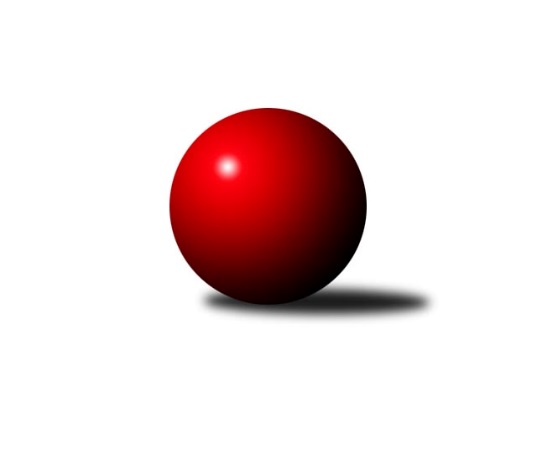 Č.25Ročník 2023/2024	4.4.2024Nejlepšího výkonu v tomto kole: 2717 dosáhlo družstvo: TJ RudnáMistrovství Prahy 1 2023/2024Výsledky 25. kolaSouhrnný přehled výsledků:KK DP Praha	- SK Uhelné sklady	1:7	2608:2631	6.0:6.0	22.1.SK Meteor C	- VSK ČVUT 	5:3	2551:2510	7.0:5.0	2.4.TJ Kobylisy B	- AC Sparta B	7:1	2348:2133	9.0:3.0	2.4.KK Slavia Praha	- SK Žižkov C	6:2	2485:2365	7.0:5.0	2.4.TJ Rudná	- SC Olympia Radotín	7:1	2717:2624	8.0:4.0	3.4.SK Žižkov B	- TJ Kobylisy A	6:2	2566:2446	8.0:4.0	3.4.KK Konstruktiva C	- SK Meteor Praha B	6:2	2655:2383	9.5:2.5	4.4.SK Uhelné sklady	- SK Žižkov C	7:1	2527:2340	11.0:1.0	4.4.Tabulka družstev:	1.	TJ Rudná	25	18	1	6	126.0 : 74.0 	178.0 : 122.0 	 2566	37	2.	SK Žižkov C	25	17	0	8	125.5 : 74.5 	179.5 : 120.5 	 2545	34	3.	SK Uhelné sklady	25	16	1	8	124.0 : 76.0 	177.5 : 122.5 	 2501	33	4.	SK Meteor Praha B	25	16	1	8	115.0 : 85.0 	162.5 : 137.5 	 2520	33	5.	SK Žižkov B	25	15	2	8	110.5 : 89.5 	167.5 : 132.5 	 2531	32	6.	SC Olympia Radotín	25	14	1	10	110.0 : 90.0 	154.0 : 146.0 	 2540	29	7.	TJ Kobylisy A	25	13	1	11	101.0 : 99.0 	146.5 : 153.5 	 2482	27	8.	KK Konstruktiva C	25	12	2	11	104.0 : 96.0 	151.0 : 149.0 	 2513	26	9.	TJ Kobylisy B	25	12	2	11	99.0 : 101.0 	150.5 : 149.5 	 2445	26	10.	VSK ČVUT	25	8	1	16	80.5 : 119.5 	131.0 : 169.0 	 2488	17	11.	SK Meteor C	25	7	2	16	76.0 : 124.0 	125.5 : 174.5 	 2368	16	12.	KK Slavia Praha	25	7	1	17	82.0 : 118.0 	141.0 : 159.0 	 2482	15	13.	KK DP Praha	25	6	2	17	72.0 : 128.0 	111.5 : 188.5 	 2432	14	14.	AC Sparta B	25	5	1	19	74.5 : 125.5 	124.0 : 176.0 	 2445	11Podrobné výsledky kola:	 KK DP Praha	2608	1:7	2631	SK Uhelné sklady	Jiří Brada	 	 225 	 242 		467 	 2:0 	 425 	 	217 	 208		Markéta Rajnochová	Petra Švarcová	 	 247 	 212 		459 	 1:1 	 475 	 	225 	 250		Jan Hloušek	Jan Novák	 	 223 	 199 		422 	 0:2 	 456 	 	231 	 225		Miroslav Míchal	Jindřich Habada	 	 203 	 235 		438 	 1:1 	 444 	 	220 	 224		Pavel Černý	Miroslav Tomeš	 	 198 	 196 		394 	 1:1 	 396 	 	196 	 200		Martin Novák	Jindřich Málek	 	 199 	 229 		428 	 1:1 	 435 	 	224 	 211		Tomáš Dvořákrozhodčí: Vedoucí družstevNejlepší výkon utkání: 475 - Jan Hloušek	 SK Meteor C	2551	5:3	2510	VSK ČVUT 	Jan Petráček	 	 203 	 204 		407 	 1:1 	 423 	 	199 	 224		Pavel Jahelka	Ivana Vlková	 	 222 	 205 		427 	 1:1 	 430 	 	229 	 201		Richard Glas	Jindra Pokorná	 	 219 	 204 		423 	 2:0 	 349 	 	174 	 175		Milan Vejvoda	Josef Tesař	 	 221 	 224 		445 	 1:1 	 437 	 	223 	 214		Jiří Piskáček	Přemysl Šámal	 	 190 	 210 		400 	 0:2 	 445 	 	196 	 249		Adam Vejvoda	Josef Jurášek	 	 228 	 221 		449 	 2:0 	 426 	 	212 	 214		Jan Knyttlrozhodčí:  Vedoucí družstevNejlepší výkon utkání: 449 - Josef Jurášek	 TJ Kobylisy B	2348	7:1	2133	AC Sparta B	Pavel Moravec	 	 179 	 195 		374 	 1:1 	 377 	 	203 	 174		Vladimíra Pavlatová	Petr Moravec	 	 184 	 207 		391 	 2:0 	 339 	 	158 	 181		Zdeněk Cepl	Robert Kratochvíl	 	 201 	 202 		403 	 2:0 	 376 	 	192 	 184		Kamila Svobodová	Zdeněk Šrot	 	 191 	 197 		388 	 1:1 	 362 	 	192 	 170		Vít Fikejzl	Josef Mach	 	 177 	 181 		358 	 1:1 	 348 	 	166 	 182		Jan Vácha	Michal Matyska	 	 226 	 208 		434 	 2:0 	 331 	 	162 	 169		Jiří Lankašrozhodčí:  Vedoucí družstevNejlepší výkon utkání: 434 - Michal Matyska	 KK Slavia Praha	2485	6:2	2365	SK Žižkov C	Aleš Jungmann	 	 210 	 214 		424 	 1:1 	 416 	 	201 	 215		Hana Dragounová	Zdeněk Novák	 	 216 	 199 		415 	 1:1 	 421 	 	204 	 217		Pavel Váňa	Petr Knap	 	 181 	 232 		413 	 1:1 	 382 	 	193 	 189		Stanislava Sábová	Karel Vaňata	 	 202 	 199 		401 	 2:0 	 343 	 	198 	 145		Tomáš Homolka	Jan Václavík	 	 207 	 221 		428 	 1:1 	 397 	 	212 	 185		Jaroslav Pýcha	Filip Knap	 	 191 	 213 		404 	 1:1 	 406 	 	217 	 189		Josef Pokornýrozhodčí:  Vedoucí družstevNejlepší výkon utkání: 428 - Jan Václavík	 TJ Rudná	2717	7:1	2624	SC Olympia Radotín	Pavel Kasal	 	 251 	 214 		465 	 1:1 	 454 	 	228 	 226		Pavel Dvořák	Jan Rokos	 	 229 	 246 		475 	 2:0 	 460 	 	220 	 240		Vladimír Zdražil	Ludmila Erbanová	 	 230 	 227 		457 	 0:2 	 491 	 	237 	 254		Robert Asimus	Miluše Kohoutová	 	 221 	 218 		439 	 2:0 	 377 	 	184 	 193		Radek Pauk	Jaromír Bok	 	 214 	 231 		445 	 2:0 	 413 	 	194 	 219		Jiří Ujhelyi	Jiří Spěváček	 	 229 	 207 		436 	 1:1 	 429 	 	193 	 236		Petr Dvořákrozhodčí:  Vedoucí družstevNejlepší výkon utkání: 491 - Robert Asimus	 SK Žižkov B	2566	6:2	2446	TJ Kobylisy A	Josef Gebr	 	 204 	 180 		384 	 2:0 	 367 	 	198 	 169		Jaromír Žítek	Irini Sedláčková	 	 229 	 232 		461 	 2:0 	 361 	 	193 	 168		Lubomír Chudoba	Anna Sailerová	 	 217 	 232 		449 	 1:1 	 447 	 	204 	 243		Vojtěch Vojtíšek	Miloslav Všetečka	 	 188 	 217 		405 	 0:2 	 449 	 	229 	 220		Karel Mašek	Jan Neckář	 	 215 	 185 		400 	 2:0 	 339 	 	160 	 179		Vladimír Kohout	Stanislav Schuh	 	 252 	 215 		467 	 1:1 	 483 	 	239 	 244		Pavel Červinkarozhodčí:  Vedoucí družstevNejlepší výkon utkání: 483 - Pavel Červinka	 KK Konstruktiva C	2655	6:2	2383	SK Meteor Praha B	Karel Hybš	 	 237 	 200 		437 	 2:0 	 376 	 	201 	 175		Jiří Novotný	Petr Barchánek	 	 223 	 234 		457 	 2:0 	 419 	 	207 	 212		Ctirad Dudycha	Petra Vesecká	 	 221 	 222 		443 	 2:0 	 381 	 	170 	 211		Luboš Soukup	Stanislav Vesecký	 	 243 	 214 		457 	 2:0 	 342 	 	181 	 161		Michal Franc	Samuel Fujko	 	 225 	 201 		426 	 1:1 	 427 	 	236 	 191		David Dittrich	Ivan Harašta	 	 230 	 205 		435 	 0.5:1.5 	 438 	 	230 	 208		Luboš Polanskýrozhodčí:  Vedoucí družstevNejlepšího výkonu v tomto utkání: 457 kuželek dosáhli: Petr Barchánek, Stanislav Vesecký	 SK Uhelné sklady	2527	7:1	2340	SK Žižkov C	Markéta Rajnochová	 	 210 	 212 		422 	 2:0 	 371 	 	209 	 162		Hana Dragounová	Pavel Černý	 	 216 	 176 		392 	 2:0 	 352 	 	187 	 165		Tomáš Homolka	Adam Rajnoch	 	 223 	 203 		426 	 2:0 	 377 	 	180 	 197		Jaroslav Pýcha	Tomáš Dvořák	 	 220 	 211 		431 	 2:0 	 398 	 	206 	 192		Stanislava Sábová	Martin Novák	 	 214 	 197 		411 	 1:1 	 422 	 	193 	 229		Tomáš Pokorný	Jan Hloušek	 	 211 	 234 		445 	 2:0 	 420 	 	198 	 222		Pavel Váňarozhodčí:  Vedoucí družstevNejlepší výkon utkání: 445 - Jan HloušekPořadí jednotlivců:	jméno hráče	družstvo	celkem	plné	dorážka	chyby	poměr kuž.	Maximum	1.	Pavel Červinka 	TJ Kobylisy A	462.02	309.4	152.6	2.1	11/11	(524)	2.	Ludmila Erbanová 	TJ Rudná	456.95	307.0	150.0	2.3	10/11	(497)	3.	Robert Asimus 	SC Olympia Radotín	446.49	305.9	140.6	4.0	11/11	(492)	4.	Vladimír Zdražil 	SC Olympia Radotín	443.54	303.2	140.3	5.3	9/11	(483)	5.	Stanislav Vesecký 	KK Konstruktiva C	442.22	305.2	137.0	6.7	10/10	(505)	6.	David Dittrich 	SK Meteor Praha B	440.80	295.4	145.4	3.5	11/11	(493)	7.	Vladimíra Pavlatová 	AC Sparta B	439.38	303.6	135.8	6.0	10/10	(484)	8.	Hana Dragounová 	SK Žižkov C	437.80	292.7	145.2	3.9	8/11	(492)	9.	Miloslav Všetečka 	SK Žižkov B	437.59	298.2	139.4	4.8	8/11	(490)	10.	Filip Knap 	KK Slavia Praha	436.42	301.1	135.4	5.4	11/11	(477)	11.	Pavel Novák 	SK Meteor Praha B	435.53	293.0	142.5	5.7	10/11	(489)	12.	Zdeněk Novák 	KK Slavia Praha	435.26	299.5	135.7	6.9	10/11	(470)	13.	Miluše Kohoutová 	TJ Rudná	434.91	301.4	133.6	5.8	11/11	(484)	14.	Luboš Polanský 	SK Meteor Praha B	434.16	295.4	138.8	4.8	9/11	(488)	15.	Aleš Jungmann 	KK Slavia Praha	433.92	296.5	137.4	5.5	11/11	(471)	16.	Karel Mašek 	TJ Kobylisy A	433.08	298.8	134.3	6.2	9/11	(477)	17.	Tomáš Pokorný 	SK Žižkov C	431.74	304.3	127.5	8.0	10/11	(481)	18.	Tomáš Dvořák 	SK Uhelné sklady	430.38	301.8	128.5	7.5	11/11	(477)	19.	Stanislav Schuh 	SK Žižkov B	429.82	297.0	132.8	5.5	11/11	(467)	20.	Vojtěch Zlatník 	SC Olympia Radotín	428.93	297.0	131.9	5.3	9/11	(472)	21.	Jan Neckář 	SK Žižkov B	428.23	299.1	129.1	6.6	11/11	(476)	22.	Pavel Dvořák 	SC Olympia Radotín	427.50	297.8	129.7	7.9	10/11	(491)	23.	Jan Knyttl 	VSK ČVUT 	427.22	289.3	137.9	5.5	10/11	(475)	24.	Martin Novák 	SK Uhelné sklady	427.19	303.1	124.1	8.3	10/11	(470)	25.	Jaroslav Pýcha 	SK Žižkov C	426.76	294.0	132.8	6.0	11/11	(483)	26.	Miroslav Viktorin 	AC Sparta B	426.60	300.6	126.0	8.1	8/10	(465)	27.	Jan Hloušek 	SK Uhelné sklady	425.77	294.4	131.4	5.6	11/11	(475)	28.	Karel Hybš 	KK Konstruktiva C	425.50	292.8	132.7	6.0	9/10	(477)	29.	Pavel Váňa 	SK Žižkov C	425.42	287.9	137.6	7.1	11/11	(488)	30.	Jiří Spěváček 	TJ Rudná	425.34	294.4	131.0	6.6	10/11	(475)	31.	Pavel Jahelka 	VSK ČVUT 	424.99	298.6	126.4	8.7	11/11	(492)	32.	Jiří Piskáček 	VSK ČVUT 	423.46	294.6	128.9	8.9	10/11	(481)	33.	Ctirad Dudycha 	SK Meteor Praha B	421.41	298.5	122.9	8.6	11/11	(481)	34.	Irini Sedláčková 	SK Žižkov B	419.94	295.3	124.7	9.1	10/11	(471)	35.	Karel Vaňata 	KK Slavia Praha	419.58	290.5	129.1	8.0	11/11	(454)	36.	Jan Rokos 	TJ Rudná	419.39	293.6	125.8	7.9	10/11	(523)	37.	Jiří Novotný 	SK Meteor Praha B	419.29	291.2	128.1	9.8	10/11	(463)	38.	Pavel Moravec 	TJ Kobylisy B	418.53	293.2	125.3	7.2	10/10	(465)	39.	Stanislava Sábová 	SK Žižkov C	418.43	292.5	125.9	6.8	10/11	(473)	40.	Anna Sailerová 	SK Žižkov B	417.50	288.0	129.5	7.5	9/11	(459)	41.	Martin Lukáš 	SK Žižkov B	417.00	287.3	129.8	6.0	8/11	(443)	42.	Adam Rajnoch 	SK Uhelné sklady	416.85	290.6	126.3	8.9	8/11	(475)	43.	Michal Matyska 	TJ Kobylisy B	416.63	294.1	122.5	8.0	9/10	(461)	44.	Adam Vejvoda 	VSK ČVUT 	416.43	287.0	129.4	8.2	11/11	(485)	45.	Markéta Rajnochová 	SK Uhelné sklady	416.04	290.5	125.5	7.0	10/11	(444)	46.	Petr Barchánek 	KK Konstruktiva C	416.03	293.8	122.2	6.3	10/10	(484)	47.	Robert Kratochvíl 	TJ Kobylisy B	415.63	284.6	131.0	6.5	10/10	(461)	48.	Samuel Fujko 	KK Konstruktiva C	415.19	291.2	124.0	9.5	10/10	(490)	49.	Jan Nowak 	TJ Kobylisy B	414.61	289.5	125.1	9.6	10/10	(454)	50.	Jiří Brada 	KK DP Praha	414.53	293.7	120.8	7.6	9/10	(487)	51.	Jaromír Bok 	TJ Rudná	414.41	284.4	130.0	7.6	8/11	(468)	52.	Ivan Harašta 	KK Konstruktiva C	414.12	291.6	122.6	8.6	9/10	(462)	53.	Petra Švarcová 	KK DP Praha	412.38	290.2	122.2	8.6	9/10	(465)	54.	Milan Vejvoda 	VSK ČVUT 	411.80	285.9	125.9	8.8	11/11	(481)	55.	Pavel Strnad 	TJ Rudná	411.73	287.7	124.1	7.0	10/11	(469)	56.	Václav Bouchal 	TJ Kobylisy A	411.47	288.8	122.6	10.0	11/11	(452)	57.	Jaroslav Vondrák 	KK DP Praha	411.23	290.1	121.1	9.9	7/10	(441)	58.	Jindra Pokorná 	SK Meteor C	409.69	285.4	124.3	8.8	11/11	(500)	59.	Petr Dvořák 	SC Olympia Radotín	409.17	290.3	118.9	10.3	10/11	(480)	60.	Jindřich Habada 	KK DP Praha	408.99	289.3	119.7	9.8	7/10	(448)	61.	Luboš Soukup 	SK Meteor Praha B	406.14	290.6	115.5	11.3	10/11	(462)	62.	Petr Moravec 	TJ Kobylisy B	405.98	281.8	124.2	8.8	9/10	(433)	63.	Přemysl Šámal 	SK Meteor C	404.62	287.7	117.0	10.1	10/11	(453)	64.	Ivana Vlková 	SK Meteor C	403.80	283.1	120.7	9.9	9/11	(449)	65.	Jan Novák 	KK DP Praha	403.03	281.5	121.6	9.5	9/10	(485)	66.	Pavel Černý 	SK Uhelné sklady	401.50	289.7	111.8	9.1	8/11	(456)	67.	Jindřich Málek 	KK DP Praha	399.83	283.0	116.9	9.5	10/10	(470)	68.	Josef Tesař 	SK Meteor C	399.57	289.2	110.4	11.2	10/11	(451)	69.	Jan Václavík 	KK Slavia Praha	398.94	281.6	117.3	7.5	9/11	(441)	70.	Vít Fikejzl 	AC Sparta B	398.46	284.4	114.1	10.1	9/10	(473)	71.	Kamila Svobodová 	AC Sparta B	395.99	281.2	114.8	9.9	10/10	(457)	72.	Josef Gebr 	SK Žižkov B	395.86	282.8	113.0	9.5	10/11	(433)	73.	Petra Vesecká 	KK Konstruktiva C	395.03	279.0	116.1	10.2	10/10	(443)	74.	Zdeněk Šrot 	TJ Kobylisy B	394.96	281.1	113.8	12.4	10/10	(463)	75.	Jan Vácha 	AC Sparta B	394.55	278.8	115.7	10.0	8/10	(432)	76.	Jiří Ujhelyi 	SC Olympia Radotín	391.34	279.3	112.1	12.1	8/11	(431)	77.	Miroslav Tomeš 	KK DP Praha	390.60	279.2	111.4	11.6	10/10	(457)	78.	Zdeněk Cepl 	AC Sparta B	390.32	279.9	110.4	11.9	10/10	(439)	79.	Lubomír Chudoba 	TJ Kobylisy A	389.16	281.0	108.2	12.2	10/11	(431)	80.	Josef Jurášek 	SK Meteor C	382.33	274.9	107.4	13.7	10/11	(449)	81.	Jan Petráček 	SK Meteor C	374.81	265.8	109.0	12.1	10/11	(450)	82.	Vladimír Kohout 	TJ Kobylisy A	370.00	273.4	96.6	15.9	8/11	(402)		Tomáš Herman 	SK Žižkov C	483.00	326.0	157.0	4.0	1/11	(483)		Milan Mareš 	KK Slavia Praha	473.00	305.5	167.5	5.0	1/11	(482)		Štěpán Fatka 	TJ Rudná	460.00	318.0	142.0	3.0	1/11	(460)		Pavel Kasal 	TJ Rudná	444.17	305.0	139.1	4.9	6/11	(481)		Marek Dvořák 	TJ Rudná	441.67	294.0	147.7	3.3	3/11	(455)		Miroslav Míchal 	SK Uhelné sklady	437.46	298.6	138.9	7.3	6/11	(485)		Jiří Škoda 	VSK ČVUT 	436.25	297.5	138.8	6.6	1/11	(453)		Martin Dubský 	AC Sparta B	434.83	296.0	138.8	5.0	2/10	(465)		Tomáš Kazimour 	SK Žižkov C	433.98	298.0	135.9	6.7	7/11	(495)		David Knoll 	VSK ČVUT 	432.25	300.3	132.0	7.5	4/11	(465)		Jaroslav Pleticha  ml.	KK Konstruktiva C	428.67	292.3	136.3	4.7	1/10	(437)		Libuše Zichová 	KK Konstruktiva C	428.00	294.0	134.0	6.0	1/10	(428)		Martin Pondělíček 	SC Olympia Radotín	425.39	292.1	133.3	6.6	7/11	(494)		Vojtěch Vojtíšek 	TJ Kobylisy A	423.89	304.8	119.1	7.6	3/11	(447)		Tomáš Sůva 	AC Sparta B	422.50	293.5	129.0	6.5	1/10	(450)		Josef Málek 	KK DP Praha	421.33	307.3	114.0	12.0	3/10	(434)		Vladimír Dvořák 	SK Meteor Praha B	421.25	305.3	116.0	5.8	2/11	(441)		Jiří Kuděj 	SK Uhelné sklady	421.00	298.0	123.0	6.0	1/11	(421)		Petra Šimková 	SC Olympia Radotín	417.50	293.0	124.5	8.0	2/11	(438)		Martin Povolný 	SK Meteor C	416.00	284.0	132.0	13.0	1/11	(416)		Tomáš Eštók 	KK Konstruktiva C	415.75	289.5	126.3	6.5	2/10	(434)		Martin Šimek 	SC Olympia Radotín	414.67	291.7	123.0	10.0	3/11	(428)		Pavel Mezek 	TJ Kobylisy A	414.37	285.3	129.0	7.2	7/11	(443)		Richard Glas 	VSK ČVUT 	413.96	288.2	125.8	6.7	6/11	(459)		Stanislav Řádek 	AC Sparta B	413.00	290.5	122.5	9.5	2/10	(424)		Jan Pozner 	SK Meteor C	410.00	281.0	129.0	8.0	1/11	(410)		Roman Tumpach 	SK Uhelné sklady	409.07	281.3	127.7	8.5	3/11	(424)		Josef Pokorný 	SK Žižkov C	408.26	283.8	124.5	7.4	5/11	(481)		Petr Knap 	KK Slavia Praha	406.97	282.6	124.4	9.5	7/11	(467)		Jan Neckář  ml.	SK Žižkov B	406.73	280.9	125.8	8.7	3/11	(463)		Karel Sedláček 	TJ Kobylisy A	406.33	282.5	123.8	9.2	6/11	(449)		Karel Erben 	TJ Kobylisy B	406.00	272.0	134.0	4.0	1/10	(406)		Miloslava Žďárková 	SK Žižkov C	403.00	274.0	129.0	10.0	1/11	(403)		Michal Truksa 	SK Žižkov C	401.00	280.3	120.8	9.9	4/11	(424)		Jan Červenka 	AC Sparta B	397.53	279.1	118.4	10.2	5/10	(428)		Jaromír Žítek 	TJ Kobylisy A	395.93	283.8	112.1	12.9	6/11	(425)		Josef Kučera 	SK Meteor C	394.86	285.6	109.3	14.4	1/11	(412)		Radek Pauk 	SC Olympia Radotín	394.38	278.0	116.4	8.4	2/11	(437)		Jana Procházková 	SK Žižkov B	393.00	283.5	109.5	12.5	1/11	(409)		Zdeněk Míka 	SK Meteor C	391.47	290.4	101.0	13.4	6/11	(445)		Dana Školová 	SK Uhelné sklady	391.33	279.7	111.7	9.3	3/11	(419)		Luboš Kocmich 	VSK ČVUT 	391.00	265.0	126.0	6.0	1/11	(391)		Přemysl Jonák 	KK Slavia Praha	390.00	280.0	110.0	7.3	2/11	(412)		Zbyněk Lébl 	KK Konstruktiva C	386.75	276.0	110.8	8.3	2/10	(442)		Jaroslav Michálek 	KK DP Praha	385.75	269.5	116.3	10.8	4/10	(415)		Tomáš Jiránek 	KK Slavia Praha	382.14	281.7	100.5	13.0	7/11	(440)		Jiří Tencar 	VSK ČVUT 	374.25	277.8	96.5	13.0	4/11	(405)		Lucie Mičanová 	TJ Rudná	374.00	264.5	109.5	7.5	2/11	(375)		Miroslav Kochánek 	VSK ČVUT 	369.80	274.4	95.4	17.0	5/11	(423)		Jan Kosík 	VSK ČVUT 	369.00	290.0	79.0	20.0	1/11	(369)		Martin Smetana 	SK Meteor C	368.00	284.0	84.0	21.0	1/11	(368)		Josef Mach 	TJ Kobylisy B	366.83	273.5	93.3	15.3	3/10	(385)		Tomáš Rejpal 	VSK ČVUT 	365.00	278.0	87.0	18.0	1/11	(365)		Jiří Lankaš 	AC Sparta B	360.50	250.5	110.0	12.5	2/10	(390)		Michal Franc 	SK Meteor Praha B	358.20	266.8	91.4	16.9	5/11	(401)		Anna Nowaková 	TJ Kobylisy B	353.50	254.5	99.0	14.0	2/10	(410)		Tomáš Homolka 	SK Žižkov C	347.50	264.0	83.5	17.5	2/11	(352)		Tomáš Kuneš 	VSK ČVUT 	332.00	245.0	87.0	17.0	1/11	(332)		Marek Sedláček 	SK Uhelné sklady	313.00	271.0	42.0	33.0	1/11	(313)Sportovně technické informace:Starty náhradníků:registrační číslo	jméno a příjmení 	datum startu 	družstvo	číslo startu27725	Tomáš Homolka	04.04.2024	SK Žižkov C	2x841	Vojtěch Vojtíšek	03.04.2024	TJ Kobylisy A	3x21550	Radek Pauk	03.04.2024	SC Olympia Radotín	2x12108	Pavel Kasal	03.04.2024	TJ Rudná	5x13363	Jiří Lankaš	02.04.2024	AC Sparta B	2x
Hráči dopsaní na soupisku:registrační číslo	jméno a příjmení 	datum startu 	družstvo	Program dalšího kola:26. kolo8.4.2024	po	17:30	KK Slavia Praha - AC Sparta B	10.4.2024	st	17:00	SK Žižkov C - TJ Rudná	11.4.2024	čt	17:00	TJ Kobylisy A - SK Meteor C	11.4.2024	čt	17:30	VSK ČVUT  - TJ Kobylisy B	11.4.2024	čt	17:30	SK Uhelné sklady - KK Konstruktiva C	11.4.2024	čt	17:30	SK Meteor Praha B - SK Žižkov B	11.4.2024	čt	19:30	SC Olympia Radotín - KK DP Praha	Nejlepší šestka kola - absolutněNejlepší šestka kola - absolutněNejlepší šestka kola - absolutněNejlepší šestka kola - absolutněNejlepší šestka kola - dle průměru kuželenNejlepší šestka kola - dle průměru kuželenNejlepší šestka kola - dle průměru kuželenNejlepší šestka kola - dle průměru kuželenNejlepší šestka kola - dle průměru kuželenPočetJménoNázev týmuVýkonPočetJménoNázev týmuPrůměr (%)Výkon7xRobert AsimusRadotín4911xMichal MatyskaKobylisy B113.634346xPavel ČervinkaKobylisy A4834xRobert AsimusRadotín112.474911xJan HloušekUS Praha47514xPavel ČervinkaKobylisy A111.584835xJan RokosRudná4753xJan HloušekUS Praha111.454752xStanislav SchuhŽižkov B4674xJiří BradaDP Praha109.574674xJiří BradaDP Praha4675xJan RokosRudná108.8475